РЕШЕТИЛІВСЬКА МІСЬКА РАДА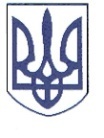 ПОЛТАВСЬКОЇ ОБЛАСТІРОЗПОРЯДЖЕННЯ	10 лютого 2023 року                                                                                             № 30Про виплату одноразової грошової допомоги мобілізованим на військову службу до Збройних Сил України у зв’язку з військовою агресією Російської Федерації проти УкраїниВідповідно до рішення Решетилівської міської ради сьомого скликання від 09 листопада 2018 року ,,Про затвердження Комплексної програми соціального захисту населення Решетилівської міської ради на 2019-2023 роки” (11 позачергова сесія) (зі змінами), Порядку надання одноразової грошової допомоги призваним на військову службу до Збройних Сил України у зв’язку з військовою агресією Російської Федерації проти України, затвердженого рішенням Решетилівської міської ради восьмого скликання від 18 листопада 2022 року № 1190-27-VIII (зі змінами), розглянувши заяви та подані документи Антонця С.Г., Багаєва В.О., Бейкуленка О.П., Білаша О.О., Білоконя В.В., Гавриленка В.В., Гладкова О.С., Головні С.А., Гончара С.В., Горгітая Ю.Й., Гулька В.В., Гузоватого О.В., Дудка С.А.,  Заїкіна М.М., Заливчого О.А., Заливчого О.А., Коваленка В.В., Латишова В.В., Лебединського Е.В., Михайлиця В.М., Олефіра О.І., Онанка Г.Г., Опанасенка М.О., Орленка М.М., Рудя В.М., Сербака В.В., Степанова Й.Й., Супруна М.М., Терещенка Ю.П., Ткаченка О.В., Ткаченка О.В., Томишенця А.В., Хавера В.Г., Хавера В.Г., Хоменка О.І., Яреська Д.А., Яреська М.В.ЗОБОВ’ЯЗУЮ:	Відділу бухгалтерського обліку, звітності та адміністративно-господарського забезпечення (Момот С.Г.) виплатити грошову допомогу кожному в розмірі 5 000,00 (п’ять тисяч) грн.:Антонцю Сергію Григоровичу, який зареєстрований та проживає за адресою: *** Полтавського району Полтавської області;Багаєву Валентину Олександровичу, який зареєстрований та проживає за адресою: *** Полтавського району Полтавської області;Байкуленку Олександру Павловичу, який зареєстрований та проживає за адресою: *** Полтавського району Полтавської області;Білашу Олександру Олександровичу, який зареєстрований та проживає за адресою: *** Полтавського району Полтавської області;Білоконю Віталію Васильовичу, який зареєстрований та проживає за адресою: *** Полтавського району Полтавської області;Гавриленку Володимиру Васильовичу, який зареєстрований та проживає за адресою: *** Полтавського району Полтавської області;Гладкову Олександру Сергійовичу, який зареєстрований та проживає за адресою: *** Полтавського району Полтавської області;Головні Сергію Андрійовичу, який зареєстрований та проживає за адресою: *** Полтавського району Полтавської області;Гончару Сергію Володимировичу, який зареєстрований та проживає за адресою: *** Полтавського району Полтавської області; Горгітаю Юрію Йосиповичу, який зареєстрований та проживає за адресою: *** Полтавського району Полтавської області; Гульку Віталію Віталійовичу, який зареєстрований та проживає за адресою: *** Полтавського району Полтавської області;Гузоватому Олександру Васильовичу, який зареєстрований та проживає за адресою:*** Полтавського району Полтавської області; Дудку Сергію Андрійовичу, який зареєстрований та проживає за адресою: ***Полтавського району Полтавської області; Заїкіну Михайлу Миколайовичу, який зареєстрований та проживає за адресою: *** Полтавського району Полтавської області; Заливчому Олександру Анатолійовичу, який зареєстрований та проживає за адресою: *** Полтавського району Полтавської області; Заливчому Олегу Анатолійовичу, який зареєстрований та проживає за адресою: *** Полтавського району Полтавської області; Коваленку Володимиру Вікторовичу, який зареєстрований та проживає за адресою: *** Полтавського району Полтавської області; Латишову Віталію Володимировичу, який зареєстрований та проживає за адресою: *** Полтавського району Полтавської області; Лебединському Едуарду Віталійовичу, який зареєстрований та проживає за адресою: *** Полтавського району Полтавської області;Михайлицю Валентину Миколайовичу, який зареєстрований та проживає за адресою: *** Полтавського району Полтавської області;Олефіру Олександру Івановичу, який зареєстрований та проживає за адресою: *** Полтавського району Полтавської області;Онанку Григорію Григоровичу, який зареєстрований та проживає за адресою:***  Полтавського району Полтавської області;Опанасенку Максиму Олеговичу, який зареєстрований та проживає за адресою: *** Полтавського району Полтавської області;Орленку Миколі Михайловичу, який зареєстрований та проживає за адресою: ***  Полтавського району Полтавської області;Рудю Вячеславу Миколайовичу, який зареєстрований та проживає за адресою: ***  Полтавського району Полтавської області;Сербаку Василю Васильовичу, який зареєстрований та проживає за адресою: *** Полтавського району Полтавської області;Степанову Йосипу Йосиповичу, який зареєстрований та проживає за адресою: *** Полтавського району Полтавської області;Супруну Миколі Миколайовичу, який зареєстрований та проживає за адресою: ***  Полтавського району Полтавської області;Терещенку Юрію Петровичу, який зареєстрований та проживає за адресою: ***  Полтавського району Полтавської області;Ткаченку Олександру Володимировичу, який зареєстрований та проживає за адресою: ***  Полтавського району Полтавської області;Ткаченку Олексію Володимировичу, який зареєстрований та проживає за адресою: ***  Полтавського району Полтавської області;Томишинцю Анатолію Васильовичу, який зареєстрований та проживає за адресою: *** Полтавського району Полтавської області;Хаверу Віталію Григоровичу, який зареєстрований та проживає за адресою: *** Полтавського району Полтавської області;Хаверу Владиславу Григоровичу, який зареєстрований та проживає за адресою: ***  Полтавського району Полтавської області;Хоменку Олександру Івановичу, який зареєстрований та проживає за адресою: ***  Полтавського району Полтавської області;Яреську Дмитру Андрійовичу, який зареєстрований та проживає за адресою: *** Полтавського району Полтавської області;Яреську Миколі Володимировичу, який зареєстрований та проживає за адресою: ***Полтавського району Полтавської області.Міський голова                                                                           О.А. Дядюнова